Pulzáčik – Aktivity pre najmenších - Zvieratká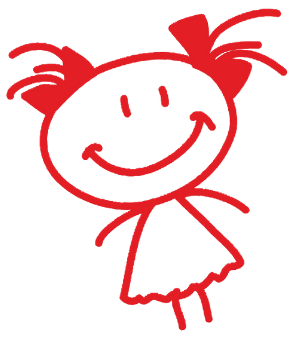 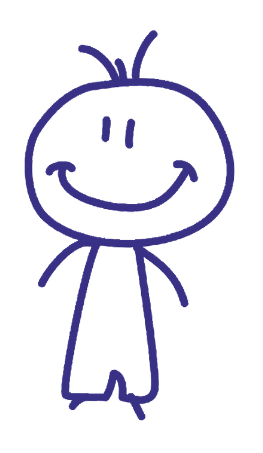 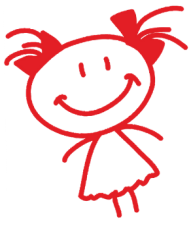 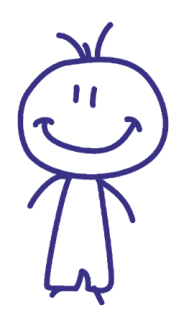 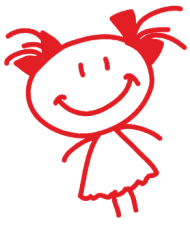 Spoznaj zvieratka a zakrúžkuj tie, ktoré môžeme chovať doma alebo na farme: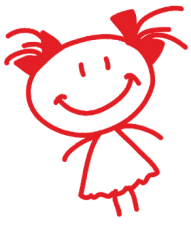 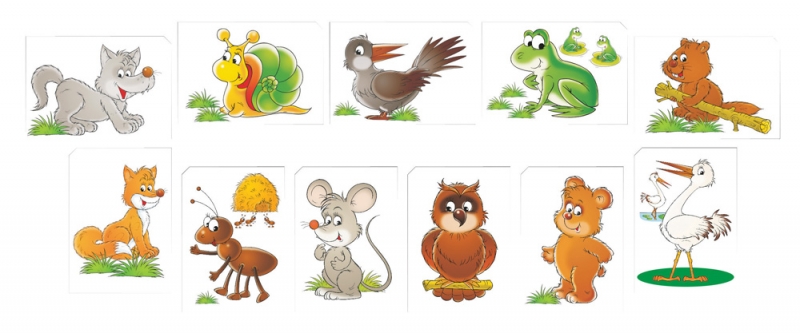             Slimák                     Mravec            Myš                     Sova                 Bocian         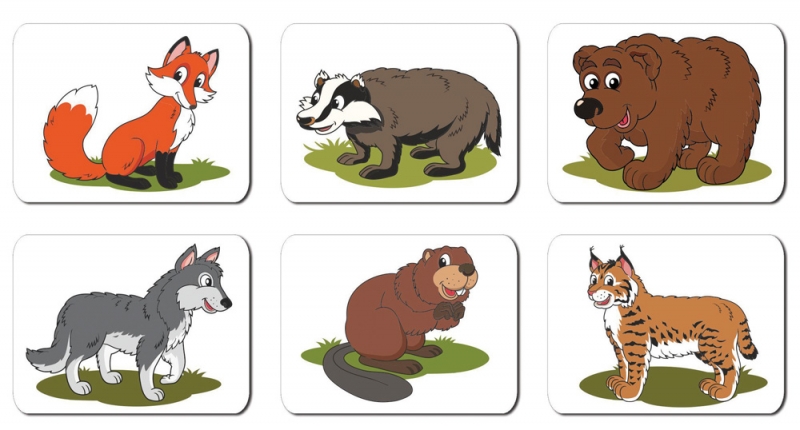 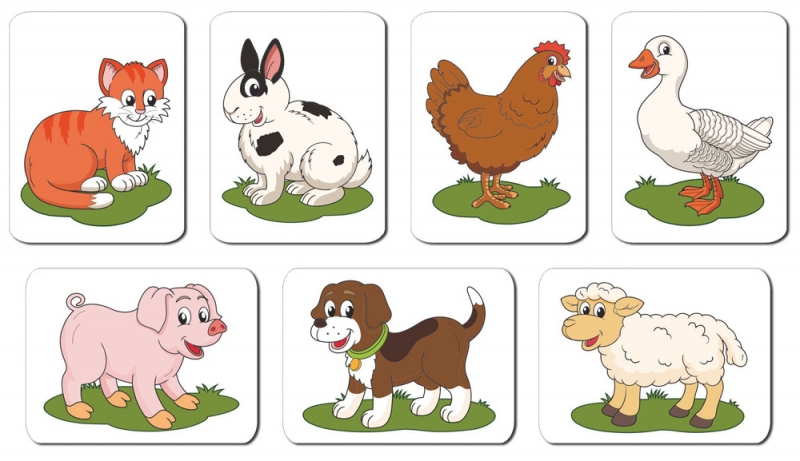          Žaba                          Bobor                      Mačka                 Zajac                Sliepka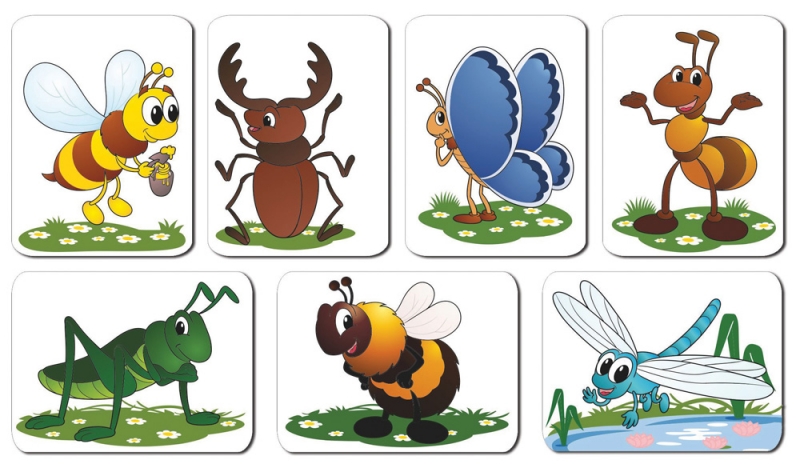                Hus                        Ovca                        Prasa                        Pes	      Včela               Motýľ             Lúčna kobylka             Čmeliak                   Vážka	          Líška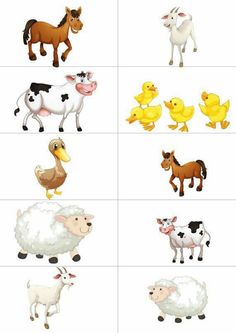                 Jazvec                   Medveď                    Vlk                         Rys	       Kôň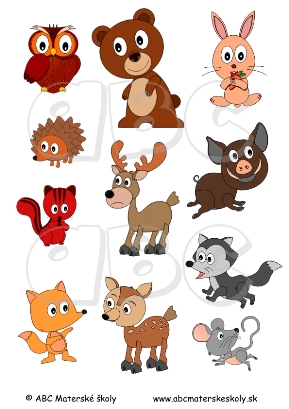 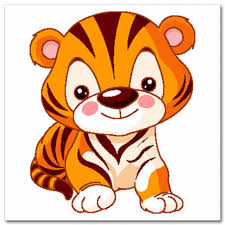                 Koza                   Krava               Diviak               Jeleň	             Tiger              SrnaSpoj dvojice dospelého zvieratka a jeho mláďa. 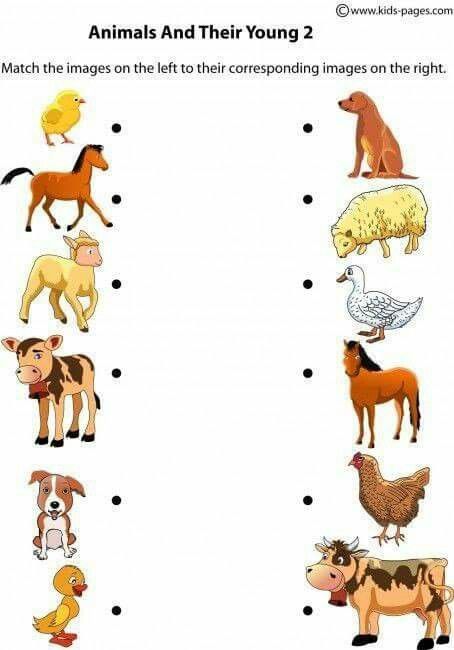 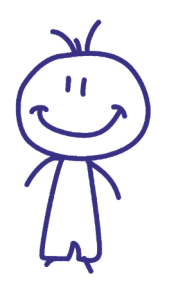 Vyrieš Tajničku. 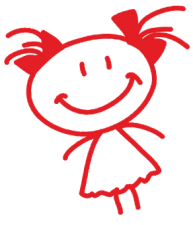                                                                                                                           8.                     3.                                                                              4.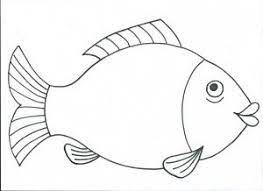                                                               11.                                                  2.                 5.                                                     6.                                        7.                                                                                   10.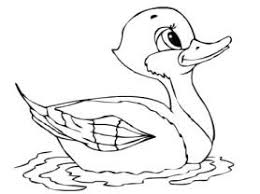                                                                    9.TAJNIČKA _________________________________________